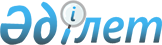 "Қазақстан Республикасы Сыртқы істер министрлігінің Шаруашылық басқармасы" республикалық мемлекеттік қазыналық кәсіпорнын қайта ұйымдастыру туралы" Қазақстан Республикасы Үкіметінің 2011 жылғы 26 желтоқсандағы № 1598 қаулысына толықтыру енгізу туралыҚазақстан Республикасы Үкіметінің 2017 жылғы 20 қазандағы № 660 қаулысы.
      1. "Қазақстан Республикасы Сыртқы істер министрлігінің Шаруашылық басқармасы" республикалық мемлекеттік қазыналық кәсіпорнын қайта ұйымдастыру туралы" Қазақстан Республикасы Үкіметінің 2011 жылғы 26 желтоқсандағы № 1598 қаулысына (Қазақстан Республикасының ПҮАЖ-ы, 2012 ж., № 10, 195-құжат) мынадай толықтыру енгізілсін:
      мынадай мазмұндағы 2-1-тармақпен толықтырылсын:
      "2-1. Кәсіпорын дипломатиялық қызмет органдарын материалдық-техникалық қамтамасыз ету және оларға сервистік қызмет көрсету жөніндегі функциялар жүктелген заңды тұлға болып белгіленсін.".
      2. Осы қаулы қол қойылған күнінен бастап қолданысқа енгізіледі.
					© 2012. Қазақстан Республикасы Әділет министрлігінің «Қазақстан Республикасының Заңнама және құқықтық ақпарат институты» ШЖҚ РМК
				
      Қазақстан Республикасының
Премьер-Министрі

Б. Сағынтаев
